Kotki, JeżykiOglądamy piosenkę: https://www.youtube.com/watch?v=tVlcKp3bWH8Pytamy: „How are you?, Dziecko odpowiada: “I’m happy/sad.”Rodzic odczytuje nazwy happy/sad nad główkami. Dziecko rysuje buźkę uśmiechniętą i smutną na przygotowanych główkach i nazywa uczucia. Główki w załączniku.Powtarzamy nazwy ubrań z poprzednich zajęć. Wybieramy kilka prawdziwych ubrań i prosimy dziecko, żeby je założyło, stosując zwrot „Put on your (boots).”Przeliczamy do pięciu. Możemy użyć w tym celu klocków, patyczków, pluszaków. Następnie zabieramy jeden przedmiot i przeliczamy ponownie. Znowu zabieramy, przeliczmy i tak aż zniknie wszystkie pięć przedmiotów.https://www.youtube.com/watch?v=pZw9veQ76fo oglądamy piosenkę i staramy się wspólnie przeliczać kaczuszki Dziecko nazywa zwierzątka z obrazka (ducks), następnie przelicza je i koloruje obrazek.HAPPY									SAD	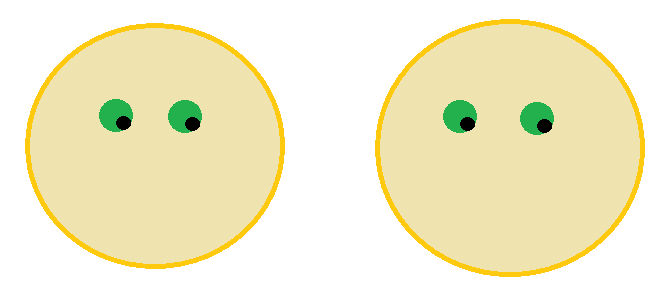 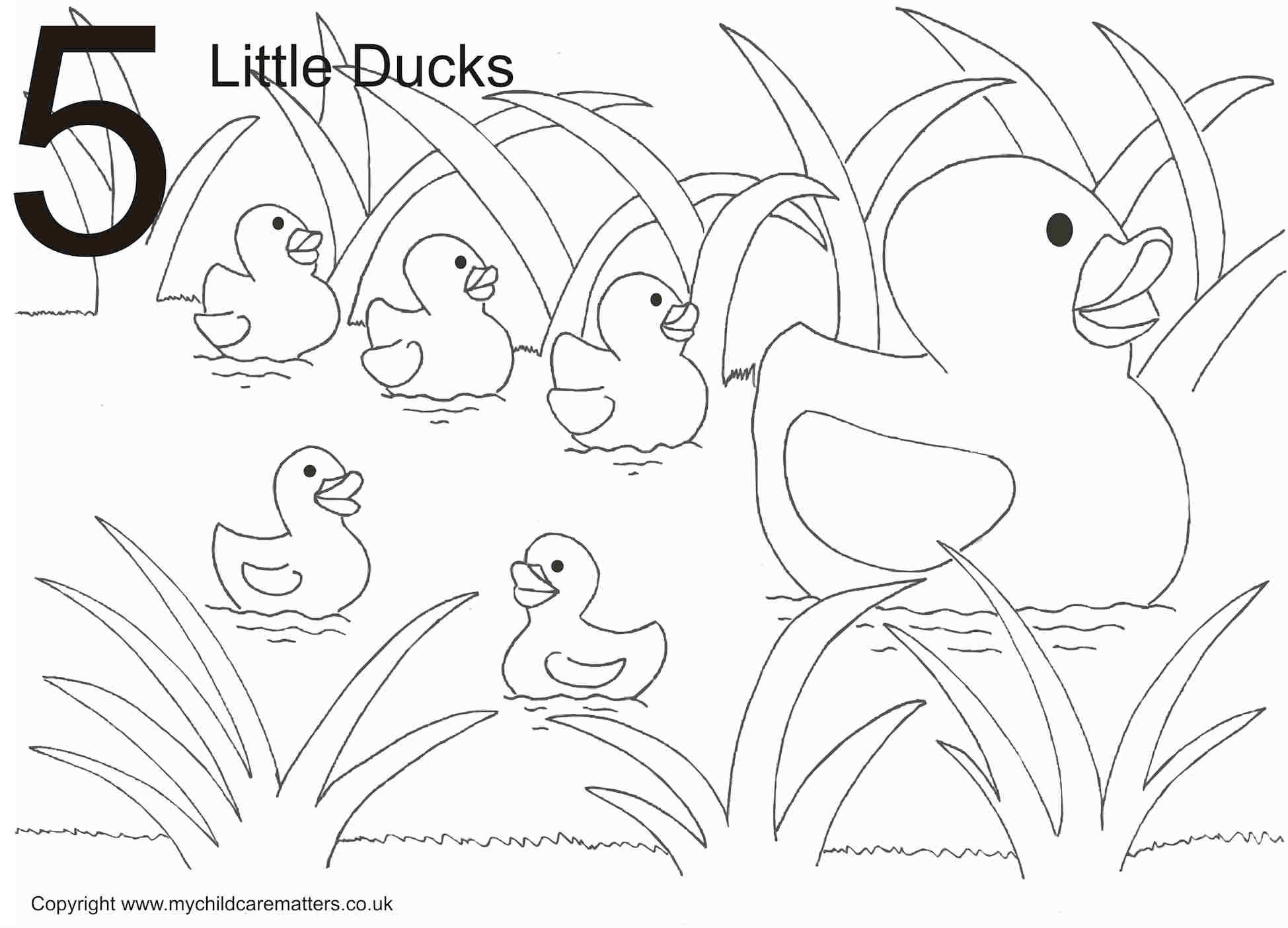 